July 2020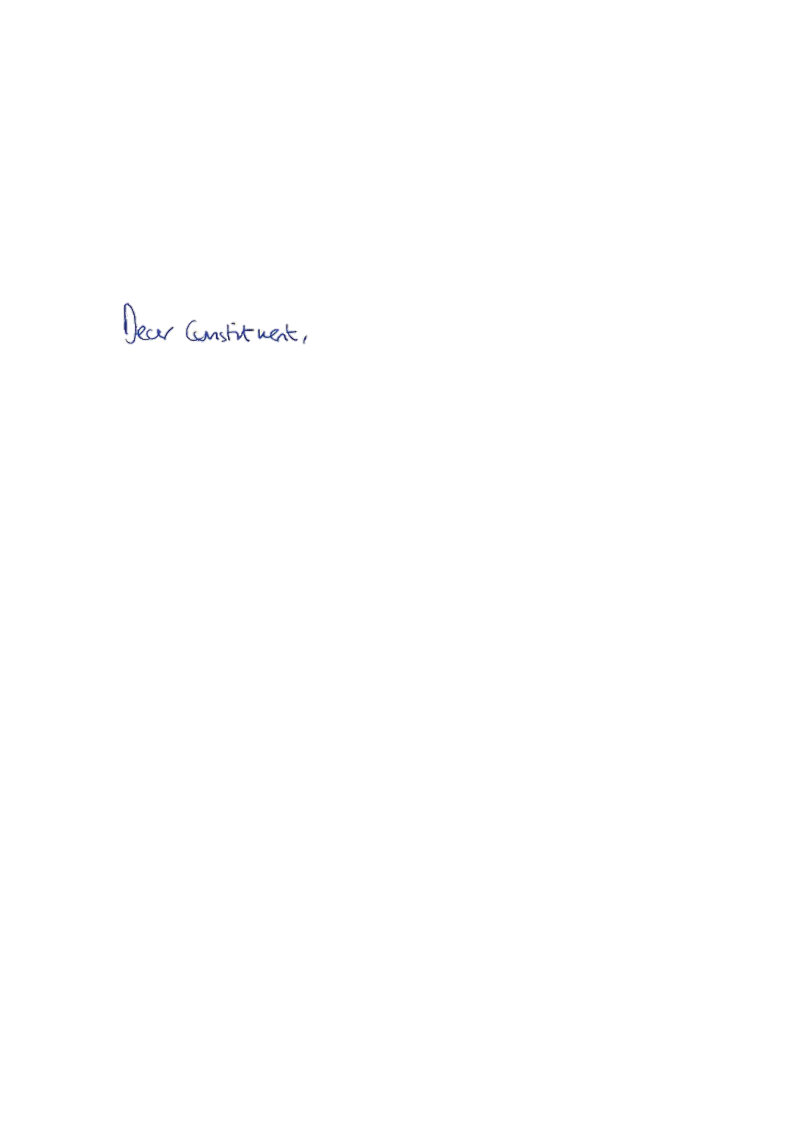 Thank you for contacting me about adult social care.I believe we must all receive dignified care in old age. With an ageing population, this is one of the biggest challenges our country faces. I support the Government’s commitment to making sure that the most vulnerable in society gain the support they need. While it is important to note that more than 4 of every 5 people in care receive care from good and outstanding organisations, it is clear that more needs to be done to tackle this serious challenge – crucially by securing a long term funding solution. The Prime Minister has spoken of his determination to tackle this, stating in his first speech as Prime Minister that “we will fix the crisis in social care once and for all with a clear plan we have prepared, to give every older person the dignity and security they deserve”. Since 2015, local authorities have had greater flexibility over the use of the council tax social care precept, so they can choose to raise extra money, as well as retain savings from the New Homes Bonus, totalling £240 million. In the Spending Round in September 2019, an extra £1.5 billion was made available to councils for adult social care services. This funding is a significant down payment as we move towards a long term funding solution. However, money alone will not fix the problem and reform is needed to encourage high standards across the whole country. It is vital for us to consider ways of better joining up health and care services, and I am encouraged to see how the Better Care Fund is being used to assist local government and the NHS with the implementation of integrated health and care services.In the Conservative Manifesto, on which I was proud to stand, it was made clear that we must build the same level of consensus on social care that we have already built on the NHS, across political parties, so that an answer can be brought forward that solves the problem, commands the widest possible support, and stands the test of time. I stand by this commitment and urge everyone to take part in a conversation about establishing a care system fit for the 21st century.Thank you again for taking the time to contact me.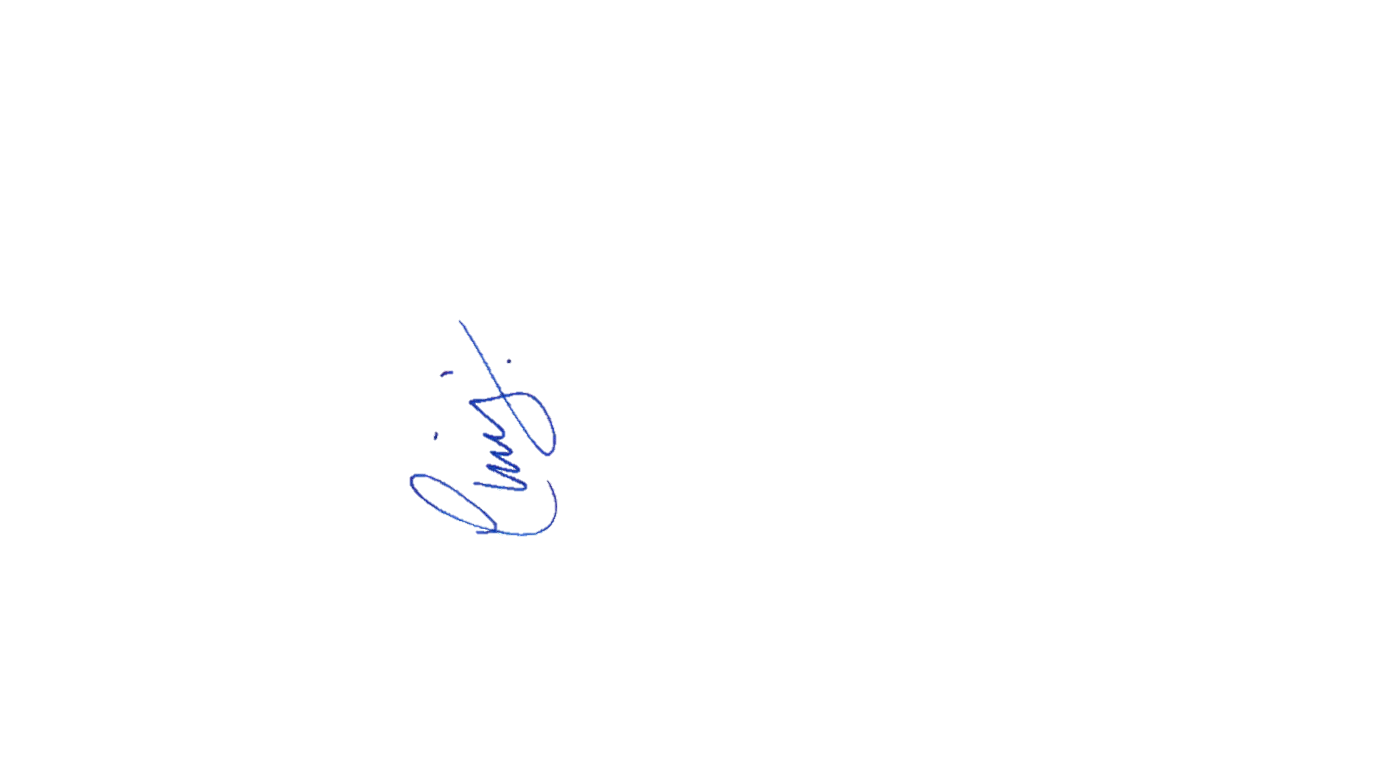 Yours faithfully, CHRIS HEATON-HARRIS MPMEMBER OF PARLIAMENT FOR DAVENTRY